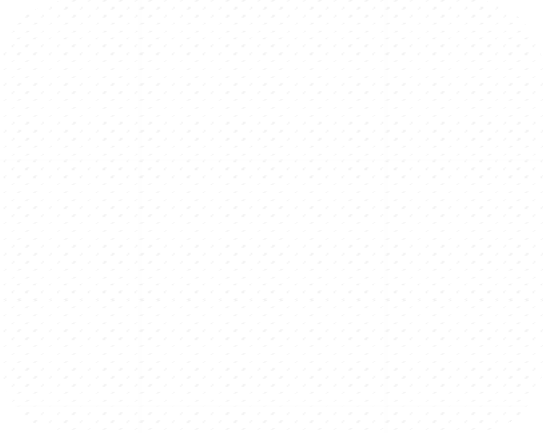 ZAPROSZENIE DO ZŁOŻENIA OFERTY CENOWEJ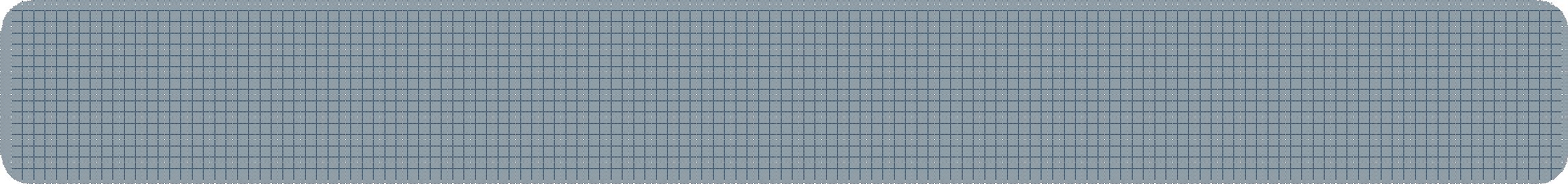 ZAMAWIAJĄCY:Parafia Rzymskokatolicka Świętej Trójcy w LatowiczuSPIS TREŚCI:ROZDZIAŁ I.	WSTĘP – INFORMACJE OGÓLNE ROZDZIAŁ II.	OPIS PRZEDMIOTU ZAMÓWIENIA ROZDZIAŁ III.	TERMIN WYKONANIA ZAMÓWIENIAROZDZIAŁ IV.	WARUNKI UDZIAŁU W POSTĘPOWANIU ORAZ OPIS SPOSOBU DOKONYWANIA OCENY SPEŁNIANIA TYCH WARUNKÓWROZDZIAŁ V.	WYKAZ OŚWIADCZEŃ LUB DOKUMENTÓW, JAKIE MAJĄ DOSTARCZYĆ WYKONAWCY W CELU POTWIERDZENIA SPEŁNIANIA WARUNKÓW UDZIAŁU W POSTĘPOWANIUROZDZIAŁ VI.	SPOSÓB POROZUMIEWANIA SIĘ Z ZAMAWIAJĄCYM ROZDZIAŁ VII.	TERMIN ZWIĄZANIA OFERTĄROZDIZAL VIII.	SPOSÓB PRZYGOTOWANIA OFERTYROZDZIAŁ IX.	MIEJSCE I TERMIN SKŁADANIA I OTWARCIA OFERT ROZDZIAŁ X.	OPIS SPOSOBU OBLICZENIA CENYROZDZIAŁ XI.	KRYTERIA I SPOSÓB OCENY OFERTROZDZIAŁ XII.	FORMALNOŚCI, JAKIE POWINNY ZOSTAĆ DOPEŁNIONE PO WYBORZE OFERTY, W CELU ZAWARCIA UMOWY ROZDZIAŁ XIII. ISTOTNE POSTANOWIENIA UMOWY – WZÓR UMOWYWYKAZ ZAŁĄCZNIKÓW DO ZAPROSZENIALatowicz, marzec 2018 r.ROZDZIAŁ I. WSTĘP – INFORMACJE OGÓLNENazwa oraz adres ZamawiającegoParafia Rzymskokatolicka Świętej Trójcy w LatowiczuAdres:	ul. Rynek 10, 05-334 LatowiczTel.	25 752 11 75	e-mail:	parafialatowicz@interia.plNIP:	8221714742	REGON:	     040120530Tryb postępowaniaPostępowanie prowadzone jest w trybie zapytania ofertowego. Zamawiający nie jest zobowiązany do stosowania przepisów ustawy z dnia 29 stycznia 2004 r. Prawo zamówień publicznych (tekst jednolity Dz.U. z 2017 r.,   poz.   1579  ze   zm.),   zwanej   dalej   „ustawą'.Sposób udzielania wyjaśnień dotyczących specyfikacjiWykonawca może zwrócić się do Zamawiającego o wyjaśnienie treści Zaproszenia.Zamawiający będzie udzielał wyjaśnień niezwłocznie, przed upływem terminu składania ofert, pod warunkiem, że wniosek o wyjaśnienie treści Zaproszenia wpłynie do Zamawiającego nie później niż 2 (dwa) dni przed wyznaczonym terminem składania ofert. Po tym terminie Zamawiający może udzielić wyjaśnień lub pozostawić wniosek bez rozpoznania. Wszelkie pytania dotyczące wyjaśnienia treści Zaproszenia powinny  być wnoszone pocztą elektroniczną na adres: . Zawsze dopuszczalna jest forma pisemna.Treść zapytań wraz z wyjaśnieniami Zamawiający przekaże Wykonawcom, którym przekazał Zaproszenie, bez ujawnienia źródła zapytania, a także zamieści na stronie internetowej w miejscu udostępnienia niniejszego zapytania.ROZDZIAŁ II. PRZEDMIOT ZAMÓWIENIAPrzedmiotem zamówienia są usługi: „Wykonanie ekspertyzy technicznej w zakresie ochro- ny przeciwpożarowej wraz z opracowaniem dokumentacji budowlanej, dla obiektu kościoła Pw. Św. Walentego w Latowiczu oraz opracowanie instrukcji bezpieczeństwa pożarowego”.Zamawiający informuje, że  budynek kościoła pw. św. Walentego w Latowiczu został wpisany do rejestru zabytków - decyzja nr  A-254/1085 z dnia  12.12.1974  oraz ujęty jest w gminnej ewidencji zabytków. Zakres przedmiotu zamówienia obejmuje wykonanie/opracowanie:ekspertyzy technicznej w zakresie stanu technicznego budynku w kontekście zgodności z przepisami dotyczącymi ochrony przeciwpożarowej („ekspertyza”).Przedmiotem ekspertyzy jest:kompleksowa ocena stanu technicznego budynku kościoła w zakresie ochrony przeciwpożarowej pod kątem zgodności z obowiązującymi przepisami prawa w szczególności ustawą z dnia 24 sierpnia 1991 r. o ochronie przeciwpożarowej oraz przepisami rozporządzenia Ministra Infrastruktury z dnia 12 kwietnia 2002 r. w sprawie warunków technicznych, jakim powinny odpowiadać budynki i ich usytuowanie, wskazanie sposobu doprowadzenia budynku do stanu zgodności z przepisami dotyczą- cymi ochrony przeciwpożarowej w tym usunięcia nieprawidłowości w zakresie ochrony przeciwpożarowej budynku kościoła stwierdzonych w ocenie, o której mowa w punkcie 1) i decyzjach Komendanta Państwowej Powiatowej Straży Pożarnej w Mińsku Mazowieckim nr 115/2017 i 116/2017 z dnia 31 października 2017r.wskazanie możliwych rozwiązań zamiennych lub zastępczych zapewniających alterna- tywne, niepogorszone warunki ochrony przeciwpożarowej w budynku objętym eksperty- zą, niewymagających przebudowy budynku  oraz minimalizujących koszty po stronie zamawiającegookreślenie wysokości nakładów do poniesienia w celu realizacji zakresu robot dotyczą- cych ochrony przeciwpożarowej budynku zawartych w ekspertyzie z uwzględnieniem rozwiązań zamiennych wskazanych w ekspertyzieEkspertyza zostanie wykonana przez osoby posiadające uprawnienia rzeczoznawcy do spraw zabezpieczeń przeciwpożarowych oraz uprawnionego inżyniera budownictwa branży konstrukcyjno- budowlanej lub architekta.Ekspertyza uwzględniać będzie obowiązujące na dzień jej wydania przepisy prawa mające zastosowanie do jej przedmiotu.Ekspertyza powinna zawierać podpisy i pieczęcie osób ją sporządzających.Ekspertyza powinna zostać sporządzona i dostarczona Zamawiającemu  w wersji  papiero-  wej oraz elektronicznej w czterech egzemplarzach w terminie określonym w umowie.Kopie decyzji Komendanta Państwowej Powiatowej Straży Pożarnej w Mińsku Mazowieckim nr 115/2017  i 116/2017 z dnia 31 października 2017 r. stanowią załączniki nr 1.1. i 1.2. do Zaproszenia.W terminie 7 (siedem) dni od dnia otrzymania ekspertyzy Zamawiający przy udziale Wykonawcy dokona oceny proponowanych rozwiązań oraz wyboru rozwiązań najkorzystniejszych i najbardziej optymalnych z punktu widzenia celów umowy.W terminie 7 (siedem) dni od dnia dokonania wyboru rozwiązań przez Zamawiającego, Wykonawca wystąpi do Mazowieckiego Komendanta Wojewódzkiego  Państwowej  Straży  Pożarnej z wnioskiem o wydanie decyzji o odstępstwie od warunków ochrony przeciwpożarowej budynku objętego ekspertyzą oraz narzuconych wymogów w decyzji Powiatowego Komendanta Państwowej Straży Pożarnej nr 115/2017 i 116/2017 z dnia 
31 października 2017r. i po uzyskaniu takiej decyzji przystąpi do sporządzenia dokumentacji budowlanej. dokumentacji budowlanej („dokumentacja”).Na bazie ustaleń stron oraz stosownie do uzyskanych uzgodnień oraz decyzji Wykonawca wykona dokumentację budowlaną robót, których wykonanie okaże się konieczne w celu zapewnienia zgodności z przepisami prawa oraz decyzjami, które stanowią załącznik do umowy pod względem przeciwpożarowym budynku.Dokumentacja będzie zawierać część opisową i odpowiadającą jej część graficzną wrazz wszelkimi niezbędnymi uzgodnieniami i decyzjami niezbędnymi dla  skutecznego uzyskania pozwolenia na wykonanie robót.  Na dokumentację składają się następujące elementy:projekt budowlany,projekt wykonawczy,przedmiar robót wraz z zestawieniem materiałów i urządzeń,kosztorys inwestorski, który sporządzony zostanie zgodnie z rozporządzeniem Ministra Infrastruktury z dnia 18 maja 2004 r. (Dz. U. z 2004 r. Nr 130, poz. 1389) w sprawie określenia metod i podstaw sporządzania kosztorysu inwestorskiego, obliczania plano- wanych kosztów prac robót budowlanych i instalacyjnych określonych projektem,specyfikację techniczne wykonania i odbioru robot.Dokumentacja będzie zaopatrzona w wykaz załączonych opracowań oraz pisemne oświad- czenie Wykonawcy, że jest wykonana zgodnie z umową, obowiązującymi przepisami oraz normami, a w swej formie jest kompletna z punktu widzenia celu, któremu ma służyći nie narusza praw autorskich osób trzecich.Dokumentacja będzie zawierała podpis i pieczęć osoby uprawnionej do jej sporządzenia  wraz z podpisem i pieczęcią rzeczoznawcy do spraw zabezpieczeń przeciwpożarowych.Dokumentacja będzie zgodna z obowiązującymi przepisami prawa, warunkami technicz- nymi, polskimi normami i będzie posiadać uzgodnienia określone przepisami  szczegóło- wymi, w szczególności uzgodnienie z Mazowieckim Wojewódzkim Konserwatorem Zabytków, o ile  takie  okażą się konieczne dla uzyskania decyzji zatwierdzającej dokumentację i/lub pozwolenia na wykonanie robót.Dokumentacja zostanie przekazana Zamawiającemu w formie papierowej w 4 (cztery) eg- zemplarzach (niezależnie od dokumentacji projektowej złożonej do uzyskania pozwolenia na budowę) oraz 2 (dwa) komplety w formie elektronicznej na nośniku CD bądź DVD umożliwiające wydrukowanie identycznej kopii dokumentacji papierowej.Dokumentacja na nośniku elektronicznym powinna być zapisana zarówno w formie plików nieprzetwarzanych (preferowany format pdf), jak i oryginalnych (przetwarzalnych).Dodatkowe egzemplarze dokumentacji Wykonawca wykona na żądanie Zamawiającego za dodatkową opłatą, nie wyższą niż faktyczne koszty sporządzenia egzemplarzy.Instrukcji bezpieczeństwa pożarowego dla budynku kościoła pw. św. Walentego w Latowiczu, która powinna zawierać:1) warunki ochrony przeciwpożarowej wynikające z przeznaczenia , sposobu użytkowania, prowadzonego procesu technologicznego, magazynowania (składowania) i warunków technicznych obiektu, w tym zagrożenia wybuchem,2)określenie wyposażenia w wymagane urządzenia przeciwpożarowe i gaśnice oraz sposoby poddawania ich przeglądom technicznym i czynnościom konserwacyjnym;3)sposoby postępowania na wypadek pożaru i innego zagrożenia;4) sposoby zabezpieczenia prac niebezpiecznych pod względem pożarowym, jeżeli takie prace są przewidywane;5)warunki i organizację ewakuacji ludzi oraz praktyczne sposoby ich sprawdzania;6)sposoby zapoznania użytkowników obiektu, w tym zatrudnionych pracowników z przepisami przeciwpożarowymi oraz treścią instrukcji bezpieczeństwa pożarowego;7)zadania i obowiązki w zakresie ochrony przeciwpożarowej dla osób będących ich stałymi użytkownikami;8) plany obiektów, obejmujące także ich usytuowanie, oraz terenu przyległego, z uwzględnieniem graficznych danych dotyczących w szczególności: a) powierzchni, wysokości i liczby kondygnacji budynku, b) odległości od obiektów sąsiadujących, c)parametrów pożarowych występujących substancji palnych, d) występującej gęstości obciążenia ogniowego w strefie pożarowej lub w strefach pożarowych, e) kategorii zagrożenia ludzi, przewidywanej liczby osób na każdej kondygnacji i w poszczególnych pomieszczeniach, f) lokalizacji pomieszczeń i przestrzeni zewnętrznych zaklasyfikowanych jako strefy zagrożenia wybuchem, g) podziału obiektu na strefy pożarowe, h) warunków ewakuacji, ze wskazaniem kierunków i wyjść ewakuacyjnych, i ) miejsc usytuowania urządzeń przeciwpożarowych i gaśnic, kurków głównych instalacji gazowej, materiałów niebezpiecznych pożarowo oraz miejsc usytuowania elementów sterujących urządzeniami przeciwpożarowymi, j) wskazanie dojść do dźwigów dla ekip ratowniczych, k)hydrantów zewnętrznych oraz innych źródeł wody dla celów przeciwpożarowych k) dróg pożarowych i innych dróg dojazdowych z zaznaczeniem wjazdów na teren ogrodzony 9) wskazanie osób lub podmiotów opracowujących instrukcjePełny zakres wymagań Zamawiającego w stosunku do przedmiotu zamówienia zawiera projekt umowy, zamieszczony w Rozdziale XIII niniejszego Zaproszenia.Kod CPV:71317100-4	Usługi doradcze w zakresie kontroli i ochrony przeciwpożarowej i przeciwwybuchowej71320000-7	Usługi w zakresie projektowaniaROZDZIAŁ III. TERMIN WYKONANIA ZAMÓWIENIAWymagany termin wykonania zamówienia:w zakresie wykonania ekspertyzy – 14 dni od dnia podpisania umowy;w zakresie wykonania dokumentacji technicznej  instalacji przeciwpożarowej (projekt budowlany zgodnie z Prawem budowlanym do pozwolenia na wykonanie robót budowlanych, kosztorys) – 21 dni od dnia podpisania umowy.w zakresie opracowania instrukcji bezpieczeństwa pożarowego - 45 dni od dnia podpisania umowyw zakresie wykonania pozostałej dokumentacji technicznej  - 30 dni od dnia uzyskania decyzji Mazowieckiego Komendanta Wojewódzkiego Państwowej Straży Pożarnej, w kwestii odstępstw od warunków ochrony przeciwpożarowej budynku.ROZDZIAŁ IV. WARUNKI UDZIAŁU W POSTĘPOWANIU ORAZ OPIS SPOSOBU DOKONYWANIA OCENY SPEŁNIANIA TYCH WARUNKÓWO udzielenie zamówienia mogą ubiegać się wyłącznie wykonawcy, których oferta spełnia wymagania określone w niniejszym Zaproszeniu.Warunki udziału w postępowaniuO udzielenie zamówienia mogą ubiegać się wykonawcy, którzy spełniają warunki, dotyczące:posiadania uprawnień do wykonywania działalności lub czynności, jeżeli przepisy prawa nakładają obowiązek ich posiadania, tj.Zamawiający nie wyznacza szczegółowego warunku w tym zakresie.posiadania wiedzy i doświadczenia, tj.Zamawiający uzna powyższy warunek za spełniony, jeżeli Wykonawca wykaże, że w okresie ostatnich trzech lat, przed upływem terminu składania ofert, a jeżeli okres prowadzenia działalności jest krótszy– w tym okresie należycie wykonał co najmniej dwie usługi polegające na uzgodnieniu projektu budowlanego, pod względem ochrony przeciwpożarowej, dotyczącego obiektu budowlanego użyteczności publicznej1– każda z usług w ramach jednej, odrębnej umowy/kontraktu/zlecenia.dysponowania odpowiednim potencjałem technicznym oraz osobami zdolnymi do wykonania  zamówienia tj.Zamawiający uzna powyższy warunek za spełniony, jeżeli Wykonawca wykaże, że dysponuje co najmniej:c)1. jedną osobą, posiadającą uprawnienia rzeczoznawcy ds. zabezpieczeń przeciwpożarowych, wydane zgodnie z zapisami ustawy o ochronie przeciwpożarowej (Dz.U. 2017 poz. 736 ze zm.);c)2. jedną osobą w specjalności konstrukcyjno – budowlanej lub architektonicznej bez ograniczeń, posiadającą uprawnienia do sprawowania samodzielnych funkcji technicznych w budownictwie – zgodnie z ustawą Prawo Budowlane. Samodzielne funkcje techniczne w budownictwie mogą również wykonywać osoby, których odpowiednie kwalifikacje zawodowe zostały uznane na zasadach określonych w przepisach odrębnych.sytuacji ekonomicznej i finansowej;Zamawiający nie wyznacza szczegółowego warunku w tym zakresie.Ocena spełniania warunków udziału w postępowaniu będzie dokonywana na zasadzie: „spełnia/nie spełnia”, na podstawie złożonych dokumentów lub oświadczeń wymaganych w postępowaniu.ROZDZIAŁ V.	WYKAZ OŚWIADCZEŃ LUB DOKUMENTÓW, JAKIE MAJĄ DOSTARCZYĆ WYKONAWCY W CELU POTWIERDZENIA SPEŁNIANIA WARUNKÓW UDZIAŁU W POSTĘPOWANIU ORAZ BRAKU PODSTAW DO WYKLUCZENIA WYKONAWCY Z POWODU NIESPEŁNIANIA WARUNKÓWbudynek użyteczności publicznej - budynek przeznaczony na potrzeby administracji publicznej, wymiaru sprawiedliwości, kultury, kultu religijnego, oświaty, szkolnictwa wyższego, nauki, wychowania, opieki zdrowotnej, społecznej lub socjalnej, obsługi bankowej, handlu, gastronomii, usług, w tym usług pocztowych lub telekomunikacyjnych, turystyki, sportu, obsługi pasażerów w transporcie kolejowym, drogowym, lotniczym, morskim lub wodnym śródlądowym, oraz inny budynek przeznaczony dowykonywania podobnych funkcji; za budynek użyteczności publicznej uznaje się także budynek biurowy lub socjalny (Rozporządzenie Ministra Infrastruktury w sprawie  warunków technicznych  jakim powinny odpowiadać budynki i ich usytuowanie z dnia 12 kwietnia  2002 r. (Dz.U. Nr 75, poz. 690) tj. z dnia 17 lipca 2015 r. (Dz.U. z 2015 r. poz. 1422))W celu potwierdzenia spełniania opisanych warunków oraz braku podstaw do wykluczenia z postępowania, Wykonawca zobowiązany jest do dołączenia do oferty wskazanych poniżej dokumentów :aktualny odpis z właściwego rejestru lub z centralnej ewidencji i informacji o działalności gospodarczej, jeżeli odrębne przepisy wymagają wpisu do rejestru lub ewidencji, wystawiony nie wcześniej niż 6 miesięcy przed upływem terminu składania ofert (oryginał lub kopia potwierdzona„za zgodność z oryginałem”), oryginał lub kopia potwierdzona „za zgodność z oryginałem”.Wykaz usług wykonanych nie wcześniej niż w okresie ostatnich 3 lat przed upływem terminu składania ofert, a jeżeli okres prowadzenia działalności jest krótszy – w tym okresie, wraz z podaniem ich wartości, przedmiotu, dat wykonania i podmiotów, na rzecz których usługi te zostały wykonane – oryginał – wzór wykazu stanowi załącznik nr 3. do Zaproszenia, z załączeniem dowodów określających czy te usługi zostały wykonane należycie, przy czym dowodami, o których mowa, są referencje bądź inne dokumenty wystawione przez podmiot, na rzecz którego usługi były wykonywane, a jeżeli z uzasadnionej przyczyny o obiektywnym charakterze wykonawca nie jest w stanie uzyskać tych dokumentów – oświadczenie wykonawcy – oryginały lub kopie potwierdzone „za zgodność z oryginałem”. Wykaz ten winien zawierać w swojej treści co najmniej dwie usługi polegające na uzgodnieniu projektu budowlanego, pod względem ochrony przeciwpożarowej, dotyczącego obiektu budowlanego użyteczności publicznej2– każda z usług w ramach jednej, odrębnej umowy/kontraktu/zlecenia.– załącznik nr 3. do Zaproszenia – oryginał;Wykaz osób, skierowanych przez wykonawcę do realizacji zamówienia, wraz z informacjami na temat ich kwalifikacji zawodowych, uprawnień, doświadczenia i wykształcenia niezbędnych do wykonania zamówienia, a także zakresu wykonywanych  przez nie czynności  wraz z informacją o podstawie    do dysponowania tymi osobami – oryginał – wzór wykazu stanowi  załącznik  nr  4.  do  Zaproszenia; Wykaz winien zawierać w swojej treści co najmniej:3)1. jedną osobę, posiadającą uprawnienia rzeczoznawcy ds. zabezpieczeń przeciwpożarowychwydane zgodnie z zapisami ustawy o ochronie przeciwpożarowej (Dz.U. 2017 poz. 736 ze zm.);3)2. jedną osobę w specjalności konstrukcyjno – budowlanej lub architektonicznej bez ograniczeń, posiadającą uprawnienia do sprawowania samodzielnych funkcji technicznych w budownictwie – zgodnie z ustawą Prawo Budowlane. Samodzielne funkcje techniczne w budownictwie mogą również wykonywać osoby, których odpowiednie kwalifikacje zawodowe zostały uznane na zasadach określonych w przepisach odrębnych.Inne dokumentyWypełniony, ostemplowany i podpisany formularz ofertowy – załącznik nr 2 do Zaproszenia(oryginał);Upoważnienie lub pełnomocnictwo uprawniające osobę/y podpisujące ofertę do jej podpisania w imieniu wykonawcy składającego ofertę, o ile nie wynika ono z przepisów prawa lub z dokumentów załączonych do oferty (odpis z rejestru) - oryginał lub kopia notarialnie potwierdzona „za zgodność z oryginałem”.Wszystkie dokumenty muszą być złożone w formie oryginału lub kopii poświadczonej za zgodność z oryginałem przez wykonawcę (każda zapisana strona). Zamawiający zażąda przedstawienia oryginału lub notarialnie poświadczonej kopii dokumentu, gdy przedstawiona przez wykonawcę kopia dokumentu jest nieczytelna lub budzi wątpliwości co do jej prawdziwości. Oświadczenie (wykaz), o którym mowa w ust. 1 pkt 2 i pkt. 3 oraz dokument, o którym mowa w ust. 2 pkt 1) należy złożyć w formie oryginału.Dowodami, o których mowa w ust. 1 pkt 2), są referencje bądź inne dokumenty wystawione przez podmiot, na rzecz którego usługi były wykonywane, a jeżeli z uzasadnionej przyczyny o obiektywnym charakterze wykonawca nie jest w stanie uzyskać tych dokumentów – oświadczenie wykonawcy.Wykonawcy wspólnie ubiegający się o udzielenie zamówieniabudynek użyteczności publicznej - budynek przeznaczony na potrzeby administracji publicznej, wymiaru sprawiedliwości, kultury, kultu religijnego, oświaty, szkolnictwa wyższego, nauki, wychowania, opieki zdrowotnej, społecznej lub socjalnej, obsługi bankowej, handlu, gastronomii, usług, w tym usług pocztowych lub telekomunikacyjnych, turystyki, sportu, obsługi pasażerów w transporcie kolejowym, drogowym, lotniczym, morskim lub wodnym śródlądowym, oraz inny budynek przeznaczony dowykonywania podobnych funkcji; za budynek użyteczności publicznej uznaje się także budynek biurowy lub socjalny (Rozporządzenie Ministra Infrastruktury w sprawie  warunków technicznych  jakim powinny odpowiadać budynki i ich usytuowanie z dnia 12 kwietnia  2002 r. (Dz.U. Nr 75, poz. 690) tj. z dnia 17 lipca 2015 r. (Dz.U. z 2015 r. poz. 1422))Dopuszczalne jest składanie ofert przez Wykonawców wspólnie  ubiegających  się  o  udzielenie zamówienia, w tym wspólników spółek cywilnych.Wykonawcy ubiegający się wspólnie o udzielenie zamówienia ustanawiają pełnomocnika do reprezentowania ich w postępowaniu o udzielenie zamówienia, albo do reprezentowania w postępowaniu i zawarcia umowy w sprawie zamówienia. Razem z ofertą musi zostać złożone pełnomocnictwo w oryginale lub notarialnie poświadczona kopii. Do Wykonawców ubiegających się wspólnie o udzielenie zamówienia stosuje się odpowiednio przepisy dotyczące Wykonawcy.Do wykonawców ubiegających się wspólnie o udzielenie zamówienia stosuje się odpowiednio przepisy dotyczące Wykonawcy. Warunki udziału w postępowaniu, o których mowa w Rozdziale IV ust. 2 pkt 1 lit. b) i c) uważa się za spełnione, jeżeli Wykonawcy łącznie wykażą się ich spełnianiem.Jeżeli oferta Wykonawców wspólnie ubiegających się o udzielenie zamówienia zostanie wybrana Zamawiający może przed zawarciem umowy o zamówienie publiczne żądać umowy regulującej współpracę tych Wykonawców.Oferty składane przez podmioty posiadające siedzibę lub miejsce zamieszkania poza granicami krajuJeżeli Wykonawca ma siedzibę lub miejsce zamieszkania poza terytorium Rzeczypospolitej Polskiej, zamiast dokumentu, o  którym mowa w  ust. 1 pkt 1)  składa dokument wystawiony  w kraju, w którym ma siedzibę lub miejsce zamieszkania, potwierdzający, że  nie  otwarto jego likwidacji, ani nie ogłoszono upadłości;Dokument, o którym mowa w pkt 1) powinien być wystawiony nie wcześniej niż 6 miesięcy przed upływem terminu składania ofert.Jeżeli w miejscu zamieszkania osoby lub w kraju, w którym Wykonawca ma siedzibę lub miejsce zamieszkania, nie wydaje się dokumentu, o którym mowa w pkt 1) zastępuje się go dokumentem zawierającym oświadczenie złożone przed notariuszem, właściwym organem sądowym, administracyjnym albo organem samorządu zawodowego lub gospodarczego, odpowiednio kraju pochodzenia osoby lub kraju, w którym wykonawca ma siedzibę lub miejsce zamieszkania – wystawionym w terminie określonym w pkt 2).Dokument lub oświadczenie, o których mowa w ust. 6 pkt 1) i 3), składane są w formie określonej w ust. 3.Jeżeli Wykonawca nie złoży oświadczeń i dokumentów potwierdzających spełnienie warunków udziału w postępowaniu lub z treści dołączonych dokumentów nie będzie wynikać, że zostały spełnione warunki określone w rozdziale IV ust. 2, Zamawiający odrzuci ofertę Wykonawcy. Zamawiający zastrzega sobie możliwość uzupełniania ofert o brakujące dokumenty, z wyłączeniem przypadku, gdy pomimo uzupełnienia oferty, dalej podlegałaby ona odrzuceniu.Dokumenty sporządzone w języku obcym muszą być składane wraz z tłumaczeniem na język polski.ROZDZIAŁ VI. SPOSÓB POROZUMIEWANIA SIĘ Z ZAMAWIAJĄCYMPostępowanie o udzielenie zamówienia jest jawne.Oświadczenia, wnioski, zawiadomienia, informacje oraz inną korespondencję Wykonawca przekazuje pocztą elektroniczną na adres: parafialatowicz@onet.pl.Zamawiający będzie przesyłał Wykonawcy wszelkie pisma, przekazywane w ramach postępowania, w sposób wybrany przez Wykonawcę, który wybiera faks lub pocztę elektroniczną poprzez wskazanie w druku OFERTY odpowiednio numeru faksu lub adresu poczty elektronicznej. W przypadku podania przez Wykonawcę zarówno numeru faksu jak i adresu poczty elektronicznej, Zamawiający będzie przesyłał wszelkie informacje za pośrednictwem poczty elektronicznej.W przypadku wyboru przez Wykonawcę poczty elektronicznej Wykonawca ponosi pełną odpowiedzialność za odbieranie przekazywanej poczty. W przypadku zaniechania odebrania przekazanej poczty Wykonawca ponosi wszelkie, wynikające z tego skutki.W przypadku wyboru przez Wykonawcę, jako drogi otrzymywania pism nadawanych przez Zamawiającego, drogi faksowej, Wykonawca ponosi odpowiedzialność za sprawdzenie kompletności i czytelności otrzymania przesłanego pisma. Brak kompletności lub czytelności Wykonawca niezwłocznie zgłasza Zamawiającemu telefonicznie. Za dowódskutecznego przesłania pisma do wykonawcy drogą faksową Zamawiający uznaje potwierdzenie przesłania faksowego „OK” na numer podany przez Wykonawcę w druku OFERTY.Zamawiający nie wymaga potwierdzenia otrzymania przekazywanych pism/informacji.Zawsze możliwa jest forma pisemna.W ramach niniejszego postępowania wszelka korespondencja prowadzona jest w języku polskim.Ze strony Zamawiającego osobami uprawnionymi do kontaktowania się z wykonawcami są:Grzegorz Soćko	tel 25 752 10 80 w. 15 (od poniedziałku do piątku – godz. 8:00–15:00)ROZDZIAŁ VII. TERMIN ZWIĄZANIA OFERTĄWykonawca jest związany ofertą przez okres 60 dni.Bieg terminu związania ofertą rozpoczyna się wraz z upływem terminu składania ofert.ROZDZIAŁ VIII. SPOSÓB PRZYGOTOWANIA OFERTOferta powinna być sporządzona na formularzu ofertowym, stanowiącym Załącznik nr 2  do Zaproszenia, w oparciu o szczegółowy opis przedmiotu zamówienia, zawarty w Rozdziale II Zaproszenia i zawierać ryczałtową cenę ofertową wykonania zamówienia, z uwzględnieniem warunków wykonania przedmiotu zamówienia, określonych we wzorze umowy, przedstawionym w rozdziale XIII niniejszego Zaproszenia.Wykonawca przygotowuje i przedstawia ofertę zgodnie z opisem określonym w Zaproszeniu.Ofertę należy sporządzić w języku polskim, z zachowaniem formy pisemnej, pod rygorem nieważności.Treść oferty musi odpowiadać treści Zaproszenia.Wykonawca ma prawo złożyć tylko jedną kompletną ofertę. Oferty wykonawcy, który złoży  więcej niż jedną ofertę, zostaną odrzucone.Osoby wskazane w dokumencie upoważniającym do występowania w obrocie prawnym lub posiadające pełnomocnictwo muszą złożyć podpisy na:wszystkich stronach oferty,załącznikach,oraz w miejscach, w których wykonawca naniósł zmiany.W przypadku, gdy wykonawcę reprezentuje pełnomocnik, do oferty musi być załączone pełnomocnictwo określające zakres umocowania, podpisane przez upoważnionego przedstawiciela wykonawcy.Zalecane jest, aby wszystkie strony oferty były kolejno ponumerowane. Zaleca się zamieszczenie oferty w wewnętrznej i zewnętrznej kopercie, która będzie zaadresowana na Urząd Gminy Latowicz, ul. Rynek 6, 05-334 Latowicz  i oznaczonej hasłem:Poza oznaczeniami podanymi powyżej koperta wewnętrzna winna posiadać nazwę i adres wykonawcy.Wykonawca może wprowadzić zmiany lub wycofać złożoną przez siebie ofertę, pod warunkiem, że Zamawiający otrzyma pisemne powiadomienie, przed upływem terminu do składania ofert. Powiadomienie musi być złożone według  takich  samych  zasad  jak  składana oferta z dopiskiem ZMIANA/WYCOFANIE.ROZDZIAŁ IX.	MIEJSCE I TERMIN SKŁADANIA I OTWARCIA OFERTTermin składania ofert upływa dnia: 20 marca 2018 r. o godz. 16.45Ofertę należy złożyć za pośrednictwem poczty lub kuriera lub osobiście. O terminowości złożenia ofert decyduje data wpływu. Oferty należy złożyć w Urzędzie Gminy Latowicz, ul. Rynek 6, 05-334 Latowicz, Kancelaria, p. 11  I piętro.Oferty złożone po terminie zwraca się bez otwierania.W niniejszym postępowaniu wykonawcom nie przysługuje zwrot kosztów poniesionych w związku ze złożeniem oferty w postępowaniu.ROZDZIAŁ X. OPIS SPOSOBU OBLICZANIA CENYOferta musi zawierać ryczałtową cenę brutto za cały przedmiot zamówienia, z wyszczególnieniem nw. pozycji:Wynagrodzenie z tytułu wykonania ekspertyzy – wartość netto i brutto oraz podatek VAT– liczbą;Wynagrodzenie z tytułu wykonania dokumentacji technicznej – wartość netto, brutto oraz podatek VAT – liczbą , w tym należy wyszczególnić wynagrodzenie z tytułu wykonania dokumentacji technicznej instalacji przeciwpożarowej – wartość netto, brutto oraz podatek VAT – liczbą;Wynagrodzenie z tytułu wykonania instrukcji bezpieczeństwa pożarowego-wartość netto i brutto oraz podatek VAT– liczbąCałkowite wynagrodzenia brutto – liczbą i słownie.Zamawiający wymaga, aby Wykonawca podał w formularzu ofertowym cenę ofertową wykonania zamówienia, z uwzględnieniem warunków wykonania przedmiotu zamówienia, określonych we wzorze umowy, przedstawionym w rozdziale XIII niniejszego Zaproszenia.Na cenę całkowitą składają się wszystkie koszty związane z realizacją zamówienia, wynikające wprost z opisu przedmiotu zamówienia, oraz inne, nieujęte w  opisie,  a  niezbędne  do wykonania zamówienia.ROZDZIAŁ XI.	KRYTERIA I SPOSÓB OCENY OFERTPrzy wyborze oferty Zamawiający kierował się będzie ceną brutto całego zamówienia – waga 100 %Maksymalna liczba punktów, jaką po uwzględnieniu wag może osiągnąć oferta, wynosi 100 pkt, tj.: za najkorzystniejszą cenę – 100 pkt.W trakcie oceny ofert, kolejno rozpatrywanym i ocenianym ofertom przyznawane są punkty za powyższe kryterium według następujących zasad:Kryterium – cena brutto całego zamówieniaKryterium [Cena brutto całegozamówienia]	=    Najniższa oferowana cena brutto	x 100 pkt x 100 % Cena brutto badanej ofertyROZDZIAŁ XII.	FORMALNOŚCI, JAKIE POWINNY ZOSTAĆ DOPEŁNIONE PO WYBORZE OFERTY W CELU ZAWARCIA UMOWY W SPRAWIE ZAMÓWIENIA Zamawiający zawrze umowę w sprawie zamówienia, bez zbędnej zwłoki, po dniu przekazania zawiadomienia o wyborze oferty najkorzystniejszej.Przed podpisaniem umowy Wykonawca zobowiązany będzie na żądanie zamawiającego okazać dokumenty potwierdzające posiadanie wymaganych uprawnień do wykonania przedmiotu umowy, przez osoby wskazane w wykazie załączonym do złożonej oferty – oryginały lub kopie potwierdzone za zgodność z oryginałem.W przypadku, gdy wartość umowy przekroczy dwukrotność kapitału zakładowego Wykonawcy, którego oferta zostanie wybrana jako najkorzystniejsza, zgodnie z postanowieniami art. 230 Kodeksu spółek handlowych, Wykonawca ten zobowiązany będzie do dostarczenia, przed podpisaniem umowy, uchwały lub odpisu umowy spółki, zezwalającego na zaciąganie takich zobowiązań.Zamawiający zastrzega sobie możliwość unieważnienia niniejszego postępowania lub zakończenia postępowania bez wyboru oferty bez podania przyczyny.ROZDZIAŁ XIII. ISTOTNE POSTANOWIENIA UMOWY – WZÓR UMOWYUMOWA Nr [`](wykonanie ekspertyzy technicznej , dokumentacji budowlanej oraz instrukcji bezpieczeństwa pożarowego)W dniu [`] 2018 r., w Latowiczu, pomiędzy:Parafią Rzymskokatolicką Świętej Trójcy ul. Rynek 6, 05-334 Latowicz, zwanym dalej „Zamawiającym”, reprezentowaną przez .................................................................a        ............................................................................................................................................................................................................................................[`], zwanym dalej „Wykonawcą”.zawarta została niniejsza umowa („umowa”), o treści następującej:§ 1. Cel umowyZamawiający zawiera niniejszą umowę w celu uzyskania pełnej wiedzy na temat stanu technicz- nego budynku kościoła pw. Św. Walentego w Latowiczu pod kątem zgodności stanu istniejącego i zakładanego z przepisami w zakresie ochrony przeciwpożarowej, uzyskania wiedzy na temat koniecznych i optymalnych rozwiązań, które należy zastosować w budynku, w celu spełnienia wszystkich wymagań dotyczących tej ochrony i uzyskania w tym zakresie zgodności z prawem oraz kosztów z tym związanych, a także uzyskania wszelkich niezbędnych dokumentów, które umożliwią przeprowadzenie robót, które doprowadzą budynek do stanu zgodnego z przepisami w zakresie ochrony przeciwpożarowej oraz decyzjami stanowiącymi załączniki do umowy.§ 2. Przedmiot umowyZamawiający zleca, a Wykonawca zobowiązuje się do wykonania:ekspertyzy technicznej w zakresie stanu technicznego budynku w kontekście zgodności z przepisami dotyczącymi ochrony przeciwpożarowej („ekspertyza”),dokumentacji budowlanej dotyczącej rozwiązań zamiennych w stosunku do obowiązują- cych warunków technicznych w zakresie ochrony przeciwpożarowej dla budynku („doku- mentacja”)  w tym dokumentacji budowlanej (projekt budowlany i wykonawczy) w zakresie instalacji przeciwpożarowejinstrukcji bezpieczeństwa pożarowego dla obiektu kościołaW ramach umowy strony zobowiązują się do ścisłego współdziałania w celu osiągnięcia celów, o których mowa w § 1 umowy.Zamawiający wskazuje, że budynek wpisany jest do rejestru zabytków -decyzja nr A-254/1085 z dnia 12.12.1974 oraz gminnej ewidencji zabytków dla Gminy Latowicz.Wykonawca zobowiązuje się wykonać umowę z zachowaniem szczególnej staranności wyma- ganej od profesjonalisty.§ 3. Oświadczenia WykonawcyWykonawca oświadcza, że on sam lub osoby, które będą wykonywać umowę w jego imieniu posiadają wymagane prawem uprawnienia do jej wykonania.Wykonawca oświadcza, że dokonał wizji lokalnej budynku kościoła pw. św. Walentego w Latowiczu oraz zapoznał się z materiałami źródłowymi będącymi w posiadaniu zarządcy przedmiotowego budynku , projektem budowlanym – Remont konstrukcji dachu wraz z wieżami i wymianą pokrycia dachowego oraz z inwentaryzacją budynku w miejscowości Latowicz, dz. ew. 613, gm. Latowicz, dla którego wydana jest decyzja nr: AB.6740.10.68.2011 z dnia 05.12.2011 przez Starostę Mińskiego, decyzjami nr 115/2017 i nr 116/2017 z dnia 31 października 2017 r. Komendanta Powiatowej Państwowej Straży w Mińsku Mazowieckim.Zamawiający oświadcza, ze dysponuje i może udostępnić wyżej wymienione materiały w wersji elektronicznej.§ 4. Ekspertyza Przedmiotem ekspertyzy jest:kompleksowa ocena stanu technicznego budynku kościoła pw. św. Walentego w Latowiczu  w zakresie ochrony przeciwpożarowej pod kątem zgodności z obowiązującymi przepisami prawa w szczególności ustawą z dnia 24 sierpnia 1991 r. o ochronie przeciwpożarowej (Dz.U. 2017 poz. 736 ze zm.) oraz przepisami rozporządzenia Ministra Infrastruktury z dnia 12 kwietnia 2002 r. w sprawie warunków technicznych, jakim powinny odpowiadać budynki i ich usytuowanie (Dz.U. 2015 poz. 1422 ze zm.),wskazanie sposobu doprowadzenia budynku do stanu zgodności z przepisami dotyczącymi ochrony przeciwpożarowej w tym usunięcia nieprawidłowości w zakresie ochrony przeciw- pożarowej kościoła pw. św. Walentego w Latowiczu wskazanych w ocenie, o której mowa w punkcie 1) i decyzjach Komendanta Państwowej Powiatowej Straży Pożarnej w Mińsku Mazowieckim nr 116/2017 i 117/2017 z dnia 31 października 2017 r.wskazanie możliwych rozwiązań zamiennych lub zastępczych zapewniających alternatywne, niepogorszone warunki ochrony przeciwpożarowej w budynku objętym ekspertyzą, niewy- magających przebudowy budynku i ponoszenia przez zamawiającego znacznych kosztów inwestycyjnychokreślenie wysokości nakładów do poniesienia w celu realizacji zakresu robot dotyczących ochrony przeciwpożarowej budynku zawartych w ekspertyzie z uwzględnieniem rozwiązań zamiennych wskazanych w ekspertyzieEkspertyza zostanie wykonana przez osoby posiadające uprawnienia rzeczoznawcy do spraw zabezpieczeń przeciwpożarowych oraz uprawnionego inżyniera budownictwa branży konstruk- cyjno- budowlanej lub architekta.Ekspertyza uwzględniać będzie obowiązujące na dzień jej wydania przepisy prawa mające za- stosowanie do jej przedmiotu.Ekspertyza powinna zawierać podpisy i pieczęcie osób ją sporządzających.Ekspertyza powinna zostać sporządzona i dostarczona Zamawiającemu  w  wersji  papierowej oraz elektronicznej w czterech egzemplarzach w terminie określonym w umowie.Kopie decyzji Komendanta Państwowej Powiatowej Straży Pożarnej w Mińsku Mazowieckim nr 115/2017 i 116/2017 z dnia 31 października 2017 r. stanowią załączniki do umowy.W terminie 7 (siedem) dni od dnia otrzymania ekspertyzy Zamawiający dokona przy udziale Wykonawcy oceny proponowanych rozwiązań oraz dokona wyboru rozwiązań najkorzystniejszych i najbardziej optymalnych z punktu widzenia celów umowy.W terminie 7 (siedem) dni od dnia dokonania wyboru rozwiązań przez Zamawiającego Wyko- nawca wystąpi do Mazowieckiego Wojewódzkiego  Komendanta Państwowej Straży Pożarnejz wnioskiem o wydanie  decyzji o odstępstwie od warunków ochrony przeciwpożarowej budyn-  ku objętego ekspertyzą i decyzjami Powiatowego Komendanta Państwowej Straży Pożarnej i po uzyskaniu takiej decyzji przystąpi do sporządzenia dokumentacji budowlanej.§ 5. Dokumentacja budowlanaNa bazie ustaleń stron oraz stosownie do uzyskanych uzgodnień oraz decyzji Wykonawca wy- kona dokumentację budowlaną robót, których wykonanie okaże się konieczne w celu zapew- nienia zgodności z przepisami prawa oraz decyzjami, które stanowią załącznik do umowy pod względem przeciwpożarowym budynku.Dokumentacja będzie zawierać część opisową i odpowiadającą jej część graficzną wrazz wszelkimi niezbędnymi uzgodnieniami i decyzjami niezbędnymi dla jej zatwierdzenia i/lub uzyskania pozwolenia na wykonanie robót, o ile jego uzyskanie okaże się konieczne. Na do- kumentację składają się następujące elementy:projekt budowlany,projekt wykonawczy,przedmiar robót ,kosztorys inwestorski, który sporządzony zostanie zgodnie z rozporządzeniem Ministra In- frastruktury z dnia 18 maja 2004 r. (Dz. U. z 2004 r. Nr 130, poz. 1389) w sprawie określe- nia metod i podstaw sporządzania kosztorysu inwestorskiego, obliczania planowanych kosztów prac robót budowlanych i instalacyjnych określonych projektem,specyfikację techniczne wykonania i odbioru robot.Dokumentacja będzie zaopatrzona w wykaz załączonych opracowań oraz pisemne  oświadcze-  nie Wykonawcy, że jest wykonana zgodnie z umową, obowiązującymi przepisami oraz norma-   mi, a w swej formie jest kompletna z punktu widzenia celu, któremu ma służyć i nie narusza praw autorskich osób trzecich.Dokumentacja będzie zawierała podpis i pieczęć osoby uprawnionej do jej sporządzenia wraz  z podpisem i pieczęcią rzeczoznawcy do spraw zabezpieczeń przeciwpożarowych.Dokumentacja będzie zgodna z obowiązującymi przepisami prawa, warunkami technicznymi, polskimi normami i będzie posiadać uzgodnienia określone przepisami szczegółowymi,w szczególności z Wojewódzkim Mazowieckim Konserwatorem Zabytków, o ile takie okażą się konieczne dla uzyskania decyzji zatwierdzającej dokumentację i/lub pozwolenia na wykonanie robót.Dokumentacja zostanie przekazana Zamawiającemu w formie papierowej w 4 (cztery) egzem- plarzach (niezależnie od dokumentacji projektowej złożonej do uzyskania pozwolenia na bu-        dowę) oraz 2 (dwa) komplety w formie elektronicznej na nośniku CD bądź DVD umożliwiające wydrukowanie identycznej kopii dokumentacji papierowej.Dokumentacja na nośniku elektronicznym powinna być zapisana zarówno w formie plików nieprzetwarzanych (preferowany format pdf), jak i oryginalnych (przetwarzalnych).Dodatkowe egzemplarze dokumentacji Wykonawca wykona na żądanie Zamawiającego za do- datkową opłatą, nie wyższą niż faktyczne koszty sporządzenia egzemplarzy.Dokumentacja budowlana w zakresie projektu budowlanego instalacji przeciwpożarowej zostanie wykonana w terminie 21 dni od podpisania umowy tj. przed uzyskaniem decyzji Mazowieckiego wojewódzkiego Komendanta Powiatowej Straży Pożarnej.§ 6. Pozwolenie na wykonanie robótJeżeli okaże się, że dla wykonania robót opisanym w dokumentacji konieczne będzie zatwier- dzenie dokumentacji lub/i uzyskanie pozwolenia budowalnego na ich wykonanie, czynności z tym związanych dokona Zamawiający.Wykonawca zobowiązuje się do współdziałania z Zamawiającym w postępowaniu, którego ce- lem będzie uzyskanie pozwolenia, o którym mowa w ust. 1 w tym niezwłocznego udzielania mu niezbędnych wyjaśnień (w tym na piśmie na żądanie Zamawiającego) oraz dokonywania nie- zbędnych korekt dokumentacji, oraz uzupełnienia dokumentacji o niezbędne uzgodnienia których wykonanie/uzyskanie okaże się konieczne dla uzyskania pozwolenia na wykonywanie robót.Wykonawca zobowiązuje się do współdziałania z Zamawiającym na zasadach określonychw ust. 2 także wtedy, gdy do wykonania robót konieczne okaże się ich zgłoszenie właściwym organom budowalnym.§ 7. Terminy wykonania umowy i odbioryWykonawca zobowiązuje się wykonać umowę w następujących terminach:w zakresie wykonania ekspertyzy – 14 dni od dnia podpisania umowy;w zakresie wykonania dokumentacji technicznej  instalacji przeciwpożarowej (projekt budowlany zgodnie z Prawem budowlanym do pozwolenia na wykonanie robót budowlanych, kosztorys instalacji przeciwpożarowej) – 21 dni od dnia podpisania umowy.w zakresie opracowania instrukcji bezpieczeństwa pożarowego -45 dni od dnia podpisania umowyw zakresie wykonania pozostałej dokumentacji technicznej  - 30 dni od dnia uzyskania decyzji Mazowieckiego Komendanta Wojewódzkiego Państwowej Straży Pożarnej, w kwestii odstępstw od warunków ochrony przeciwpożarowej budynkuZ wydania odpowiednio ekspertyzy i dokumentacji strony sporządzą stosowny protokół prze- kazania.Zamawiający nie jest zobowiązany do sprawdzenia dostarczonej dokumentacji przy odbiorze. W przypadku stwierdzenia wad dokumentacji przy obiorze oraz w terminie 24 miesięcy od dnia odbioru Wykonawca zobowiązany jest do usunięcia bledów w dokumentacji w terminie 14 (czternastu) dni od dnia ich zgłoszenia przez Zamawiającego.§ 8. Prawa autorskie, przeniesienie praw autorskichStworzone w ramach umowy ekspertyza oraz dokumentacja, w zakresie  w  jakim  stanowią utwór podlegają ochronie przewidzianej w ustawie z dnia 4 lutego 1994 r. o prawie autorskimi prawach pokrewnych (tj. Dz. U. z 2006 r. Nr 90, poz. 631 z późniejszymi zmianami).Strony zgodnie postanawiają, że z dniem podpisania protokołów przekazania i odbioru odpo- wiednio ekspertyzy i dokumentacji Zamawiający nabywa własności tych dokumentów oraz na- stępuje przeniesienie na Zamawiającego autorskich praw majątkowych do odpowiednio eks- pertyzy oraz dokumentacji jako utworów w zakresie utrwalania i zwielokrotnienia, rozpo- wszechniania, użycia do wykonania niezbędnych robót, bez konieczności składania w tej  sprawie, jakichkolwiek dodatkowych oświadczeń woli przez strony umowy.Wykonawca udziela Zamawiającemu nieodwołalnego zezwolenia na wykonywanie zależnego prawa autorskiego do ekspertyzy oraz dokumentacji poprzez korzystaniei rozporządzanie utworami zależnymi sporządzonymi we własnym zakresie lub przez inne podmioty oraz przenosi na Zamawiającego prawo do udzielania dalszych zezwoleń na korzy- stanie i rozporządzanie utworami zależnymi na polach eksploatacji wskazanych w ust. 2 tego paragrafu.Wykonawca udziela Zamawiającemu nieodwołalnego zezwolenia na sporządzanie wszelkich opracowań ekspertyzy oraz opracowań dokumentacji i jej aktualizacji, w szczególności sporzą- dzania jej przeróbek, zmian lub adaptacji, wraz z prawem do powierzenia takich opracowań osobom trzecim. Zamawiający oświadcza, że opracowania ekspertyzy lub  dokumentacji  nie będą naruszały ich treści i formy w taki sposób, że więź autora z utworem zostanie naruszona.Wykonawca oświadcza, że ani ekspertyza, ani dokumentacja nie będą naruszały jakichkolwiek praw osób trzecich. Wykonawca zobowiązuje się zdjąć z Zamawiającego oraz przejąć pełną od- powiedzialność wobec osób trzecich, w przypadku, gdy okaże się, że prawa autorskie osób trzecich zostały naruszone oraz  pokryć  tym osobom wszelkie  straty, koszty, opłaty, wydatki  lub inne zobowiązania wynikające z faktu naruszenia lub zwrócić je Zamawiającemu, gdyby zostały od niego wyegzekwowane.Uprawnienia wynikające z umowy w tym zakresie będą przysługiwały Zamawiającemu także po wykonaniu umowy lub jej wygaśnięciu, rozwiązaniu lub odstąpieniu od niej - do czasu upływu terminu przedawnienia roszczeń.Prawa, o których mowa w tym paragrafie Zamawiający nabywa na zasadzie wyłączności. Do dnia ich przeniesienia Wykonawca będzie je wykonywał wyłącznie dla celów związanychz wykonaniem przedmiotu umowy.§ 9. PełnomocnictwaStrony ustalają, że Wykonawca zobowiązuje się do występowania w imieniu Zamawiającego tylko i wyłącznie na podstawie pisemnego pełnomocnictwa Zamawiającego oraz w granicach udzielonego upoważnienia.Zamawiający zobowiązuje się do udzielenia Wykonawcy pisemnego pełnomocnictwa do wystę- powania w jego imieniu przed wszystkimi instytucjami, których zezwolenie, opinia, czy innego typu decyzja jest konieczna dla prawidłowego wykonania umowy oraz dokonywania niezbęd- nych uzgodnień w celu należytego wykonania umowy.Rodzaj i zakres koniecznego pełnomocnictwa wskazuje Wykonawca. Zamawiający nie ponosi odpowiedzialności za brak możliwości działania Wykonawcy z powodu braku stosownego peł- nomocnictwa, chyba, że mimo uzasadnionego pisemnego wniosku Wykonawcy pełnomocnic- two nie zostanie udzielone przez Zamawiającego.W przypadku udzielenia pełnomocnictwa Wykonawca zobowiązany jest do niezwłocznego przedstawienia Zamawiającemu kopii dokumentów (w tym korespondencji) powstałychw związku ze sprawami prowadzonymi na podstawie pełnomocnictwa oraz udzielania mu na bieżąco wyjaśnień o stanie spraw prowadzonych w ramach udzielonego pełnomocnictwa.§ 10. PodwykonawcyWykonawca jest uprawniony do zlecenia wykonania części umowy innym podmiotom posiada- jącym wymagane przez prawo uprawnienia („podwykonawca”), jeżeli nie spowoduje to wydłu- żenia czasu wykonania umowy, ani nie zwiększy kosztów jej wykonania.W przypadku zlecenia wykonania części umowy podwykonawcom Wykonawca zobowiązuje się do koordynacji wykonania tych części umowy i ponosi przed Zamawiającym pełną odpowie- dzialność za należyte wykonanie umowy przez podwykonawców.Wykonawca zobowiązany jest zastrzec w umowie z podwykonawcą obowiązki i wymagania, które są wymienione w umowie i chronią w pełni interesy Zamawiającego. W szczególności Wykonawca zobowiązany jest uzyskać prawa autorskie do utworów stworzonych przez podwy- konawców na polach eksploatacji wymienionych w umowie z prawem ich przeniesienia na Zamawiającego.Wykonawca ponosi pełną odpowiedzialność za działania podwykonawców jak za swoje własne.§ 11. Wynagrodzenie i zasady rozliczeńZ tytułu wykonania umowy Zamawiający zapłaci Wykonawcy wynagrodzenie ryczałtowew łącznej kwocie [`] zł ([`] złotych) w tym [`] zł ([`] złotych) podatku od towarów i usług („wyna- grodzenie”) w tym: z tytułu wykonania ekspertyzy w kwocie [`] zł ([`] złotych) w tym [`] zł ([`] złotych) podatku od towarów i usług,z tytułu wykonania dokumentacji budowlanej w zakresie wykonania instalacji ochrony przeciwpożarowej w kwocie [`] zł ([`] złotych) w tym [`] zł ([`] złotych) podatku od towarów i usług.z tytułu wykonania pozostałej dokumentacji budowlanej w celu doprowadzenia obiektu do zgodności w wymogami ochrony przeciwpożarowejw kwocie [`] zł ([`] złotych) w tym [`] zł ([`] złotych) podatku od towarów i usług.z tytułu wykonania instrukcji bezpieczeństwa pożarowego obiektu kościoław kwocie [`] zł ([`] złotych) w tym [`] zł ([`] złotych) podatku od towarów i usług.2.W kwocie wynagrodzenia uwzględniono wynagrodzenie za wszelkie niewymienione w ust. 1 czynności, do których wykonania Wykonawca zobowiązał się w umowie.Wynagrodzenie, o którym mowa w ust. 1 obejmuje również wynagrodzenie za przeniesienie au- torskich praw majątkowych do dokumentacji na wszystkich polach eksploatacji wymienionych w umowie.Ponadto wynagrodzenie obejmuje wszystkie koszty i opłaty, których poniesienie przez Wyko- nawcę okaże się konieczne w celu wykonania umowy.Wykonawca nie może żądać podwyższenia należnego mu wynagrodzenia, chociażbyw chwili zawarcia umowy nie mógł przewidzieć kosztów niezbędnych do prawidłowego jej wy- konania.Wynagrodzenie płatne będzie w następujący sposób:wynagrodzenie z tytułu wykonania ekspertyzy w terminie 30 (trzydzieści) dni od dnia przedstawienia Zamawiającemu kopii wniosku o wydanie decyzji o odstępstwach wrazz potwierdzeniem ich złożenia oraz otrzymania faktury przez Zamawiającego,2) wynagrodzenia za wykonanie dokumentacji budowlanej w tym dokumentacji budowlanej w zakresie projektu instalacji przeciwpożarowej w terminie 30 (trzydziestu) dni od dnia uzyskania ostatecznej decyzji o zatwierdzeniu dokumentacji i/lub pozwolenia na wykonanie robót oraz otrzymaniu faktury przez Zamawiającego3) wynagrodzenie z tytułu wykonania instrukcji bezpieczeństwa przeciwpożarowego w terminie 30 (trzydzieści) dni od dnia dostarczenia instrukcji zamawiającemu oraz otrzymania faktury przez Zamawiającego,Wynagrodzenie płatne będzie na rachunek bankowy Wykonawcy nr [    ].Wynagrodzenie należne Wykonawcy nie może być przedmiotem cesji.Zamawiający ma prawo potrącać należne mu i wymagalne wierzytelności z tytułu kar umow- nych z wymagalnymi wierzytelnościami z tytułu wynagrodzenia Wykonawcy.§ 12. Odstąpienie od umowyZamawiający i Wykonawca mogą odstąpić od umowy w przypadkach przewidzianych prawem.Ponadto Zamawiający może odstąpić od umowy również wtedy, gdy:nastąpi rozwiązanie lub likwidacja Wykonawcy,zostanie wydany nakaz zajęcia majątku Wykonawcy,w każdym przypadku zwłoki w wykonaniu umowy dłuższej niż 30 (trzydzieści) dni od usta- lonego w umowie terminu wykonania umowy,w razie zaistnienia istotnej zmiany okoliczności powodującej, że wykonanie Umowy nie leży w interesie publicznym, czego nie można było przewidzieć w chwili zawarcia Umowy, w ter- minie 30 dni od powzięcia wiadomości o tych okolicznościach.Odstąpienie od umowy z przyczyn wskazanych w ust. 2 tego paragrafu umowy powinno na- stąpić w terminie nie dłuższym niż 60 (sześćdziesiąt) dni od dnia powzięcia przez Zamawiają- cego wiadomości o podstawie odstąpienia. Odstąpienie następuje z zachowaniem formy pi- semnej pod rygorem nieważności i powinno zawierać uzasadnienie.§ 13. Poufność informacjiWykonawca zobowiązuje się do bezwzględnego zachowania w tajemnicy i nieujawniania oso- bom nieuprawnionym, jakichkolwiek informacji uzyskanych w związku lub przy okazji wyko- nywania tej umowy oraz do podjęcia niezbędnych działań mających na celu zachowanie pouf- ności przez personel pracowniczy lub podwykonawców. Zabrania się jakiegokolwiek kopiowa- nia dokumentów, do których wykonawca będzie miał dostęp w czasie lub w związkuz wykonywaniem umowy. Informacje objęte poufnością, niezależnie od sposobu ich udostęp- nienia i utrwalenia, mogą być wykorzystane wyłącznie dla wykonania umowy.Wykonawca zobowiązany jest do zabezpieczenia informacji uzyskanych w trakcie  lub  przy  okazji wykonywania umowy.Wykonawca zobowiązuje się do zwrotu Zamawiającemu dokumentów uzyskanych w toku lub przy okazji wykonywania umowy, niezależnie od formy ich utrwalenia. Zwrot dokumentów na- stąpi w terminie do 7 (siedem) dni od dnia wykonania umowy.Obowiązek zachowania poufności nie jest ograniczony w czasie i trwa także po wykonaniu umowy.Zamawiającemu przysługuje prawo do audytu i monitorowania działań związanych z informa- cjami poufnymi.Wykonawca zobowiązuje się do powiadamiania zamawiającego o każdym nieuprawnionym ujawnieniem lub wypłynięciem poufnych informacji oraz o kontrolach i innych postępowa- niach dotyczących informacji poufnych.§ 14. RękojmiaWykonawca udziela Zamawiającemu rękojmi na dokumentację na okres 24 (dwanaście) mie- sięcy od dnia podpisania końcowego protokołu odbioru robót wykonanych na podstawie do- kumentacji.W przypadku ujawnienia wad dokumentacji w okresie rękojmi Wykonawca dokona ich usu- nięcia w terminie ustalonym z Zamawiającym, lecz nie dłuższym niż 7 (siedem) dni od daty otrzymania informacji o wadach. W ramach usunięcia wad Wykonawca naniesie wymagane uzupełnienia i poprawki na wszystkich egzemplarzach dokumentacji dostarczonych Zamawia- jącemu.W przypadku zwłoki Wykonawcy w usunięciu wad dokumentacji w stosunku do terminów określonych w ust. 2 Zamawiający może powierzyć usunięcie wad innemu podmiotowi na koszt i ryzyko Wykonawcy. Powierzenie usunięcia wad w takim przypadku nie będzie umniej- szać praw Zamawiającego do naliczenia Wykonawcy kary umownej za zwłokę w usunięciu wad. Wykonawca oświadcza, że powierzenie usunięcia wad innemu podmiotowi, nie będzie stanowiło jakiegokolwiek naruszenia praw autorskich Wykonawcy i nie będzie rodziło jakich- kolwiek roszczeń w stosunku do Zamawiającego.§ 15. Kary umowneNiezależnie od faktu i wysokości poniesionej szkody, strony ustalają odpowiedzialność za nie- wykonanie lub wykonanie niezgodne z postanowieniami umowy zobowiązań określonych w umowie w formie kar umownych w następujących przypadkach i wysokościach:z tytułu zwłoki w wykonaniu ekspertyzy w wysokości 0,3 % (trzy dziesiąte procenta) wyna- grodzenia za każdy dzień zwłoki,z tytułu zwłoki w wykonaniu dokumentacji w wysokości 0,3 % (trzy dziesiąte procenta) wy- nagrodzenia za każdy dzień zwłoki,z tytułu zwłoki w usunięciu wad ekspertyzy lub dokumentacji stwierdzonych w ramach od- bioru lub w okresie rękojmi w wysokości 0,25% (dwadzieścia pięć setnych) wynagrodzenia za każdy dzień zwłoki, licząc od ustalonego terminu usunięcia wad,w przypadku, gdy okaże się, że wykonana dokumentacja narusza prawa autorskie osób trzecich - w kwocie odpowiadającej wynagrodzeniu,w przypadku naruszenia poufności informacji Wykonawca zapłaci Zamawiającemu karę umowną w wysokości 10% (dziesięć procent) wynagrodzenia za każdy przypadek takiego naruszenia.Kara umowa ma charakter sankcyjno-dyscyplinujący i nie ogranicza możliwości dochodzenia przez strony odszkodowania w wyższej wysokości na zasadach ogólnych.§ 16. Osoby uprawnioneOsobą upoważnioną do bieżących kontaktów w sprawie wykonania umowy ze strony Zama- wiającego będzie [ ].Osobą upoważnioną do bieżących kontaktów w sprawie wykonania umowy ze  strony  Wyko- nawcy będzie [`]§ 17. Postanowienia końcoweJeżeli którekolwiek postanowienie umowy zostanie uznane za nieważne, niezgodne z prawem lub niewykonalne z jakiegokolwiek powodu, takie postanowienie zostanie wydzielone i pomi- nięte, zaś pozostałe postanowienia niniejszej umowy będą w pełni wiążące i skuteczne w taki sposób, jakby umowa została zawarta bez takiego nieważnego, niezgodnego z prawem lub nie- wykonalnego postanowienia.Wszelkie zmiany umowy wymagają zachowania formy pisemnej pod rygorem nieważności.W sprawach nieuregulowanych umową zastosowanie mają przepisy ustawy z dnia 23 kwietnia Kodeks cywilny, ustawy z 7 lipca 1994 r. Prawo budowlane, ustawy z dnia 24 sierpnia 1991 r. o ochronie przeciwpożarowej oraz ustawy z dnia 4 lutego 1994 r. o prawie autorskim i pra- wach pokrewnych i przepisów wykonawczych do tych ustaw.Umowa podlega i będzie interpretowana zgodnie z prawem polskim. Wszelkie spory związanez wykonaniem umowy strony poddają pod rozstrzygnięcie  sądowi powszechnemu właściwemu  dla siedziby Zamawiającego.W przypadku, gdy umowa przewiduje obowiązek zachowania formy pisemnej, przyjmuje się, że forma ta została zastrzeżona pod rygorem nieważności.Załączniki do umowy stanowią jej integralną część.Umowę  sporządzono w trzech jednobrzmiących egzemplarzach, po jednym dla Wykonawcy  i dwa dla Zamawiającego.Zamawiający	WykonawcaWYKAZ ZAŁĄCZNIKÓW DO ZAPROSZENIA1. DECYZJA NR 115/2017 KOMENDANTA POWIATOWEGO PAŃSTWOWEJ STRAŻY POŻARNEJ W MIŃSKU MAZOWIECKIM  (SKAN – 6 STRON)2. DECYZJA NR 116/2017 KOMENDANTA POWIATOWEGO PAŃSTWOWEJ STRAŻY POŻARNEJ W MIŃSKU MAZOWIECKIM (SKAN – 6 STRON)DRUK OFERTA (2 STRONY)DRUK WYKAZ WYKONANYCH USŁUG (1 STRONA)DRUK WYKAZ OSÓB (1 STRONA)